1.AMAÇ :  Hastanemizde bulunan hasta yataklarının temizlenmesini ve dezenfeksiyonunu sağlamak2. KAPSAM : Tüm yataklı servisleri, özellikli birimleri 3. SORUMLULAR: Birim sorumluları hemşireleriBirim hemşireleriTemizlik personeli4. UYGULAMA4.1. Her hasta çıkışında 1/10’luk çamaşır suyu ile yatak, yatak iskeletti ve havalı yatak silinir.4.2. Yatak korkulukları ve başlığı günde 3 kez 1/100’lük çamaşır su ile silinir.4.3. Kan ve kan vücut sıvıları ile kontaminasyon var ise derhal 1/10’luk çamaşır suyu ile silinir.4.4. Çıkan hastalardan kalan kirli çarşaf, pike, yastık, yastık kılıfı çıkartılarak kirli arabasına konarak mesai saatleri içerisinde çamaşırhaneye TA.FR.36 Çamaşırhane Teslimat Formu doldurularak teslim edilir.4.5.Temizlenen hasta yatağına temiz çarşaf, pike yastık vb. serilerek hasta yatışına hazır hale getirilir.4.6. Tüm bu işlemlerde personel EN.TL.02 El Hijyeni Ve Eldiven Kullanma talimatına uygun davranır.5. İLGİLİ DÖKÜMANLARTA.FR.36 ÇAMAŞIRHANE TESLİMAT FORMUEN.TL.02 EL HİJYENİ VE ELDİVEN KULLANMA TALİMATI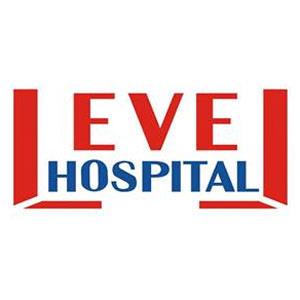 HASTA YATAĞI TEMİZLEME TALİMATIDÖKÜMAN KODUEN.TL.31HASTA YATAĞI TEMİZLEME TALİMATIYAYIN TARİHİ02.01.2017HASTA YATAĞI TEMİZLEME TALİMATIREVİZYON TARİHİ00HASTA YATAĞI TEMİZLEME TALİMATIREVİZYON NO00HASTA YATAĞI TEMİZLEME TALİMATISAYFA1/1HAZIRLAYANKONTROL EDENONAYLAYANBAŞHEMŞİREPERFORMANS VE KALİTE BİRİMİBAŞHEKİM